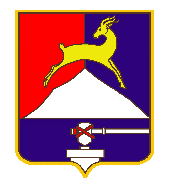 СОБРАНИЕ  ДЕПУТАТОВУСТЬ-КАТАВСКОГО ГОРОДСКОГО ОКРУГАЧЕЛЯБИНСКОЙ ОБЛАСТИ  Двадцатое    заседаниеРЕШЕНИЕ От 17.12.2020     № 150                                                      г. Усть-Катав   О внесении изменений в решение Собрания депутатов Усть-Катавского городского округа от 24.05.2017  №68 «Об утверждении Положения об оплате труда работников муниципальных учреждений, подведомственных Управлению образования администрации Усть-Катавского городского округа»В соответствии с Федеральным законом от 06.10.2003 №131-Ф3 «Об общих принципах организации местного самоуправления в Российской Федерации», Уставом Усть-Катавского городского округа, во исполнение распоряжение Правительства Челябинской области 743-рп от 30.09.2020  «Об увеличении окладов (должностных окладов) работников областных государственных учреждений», Собрание депутатов РЕШАЕТ:1. В Положение об оплате труда работников муниципальных учреждений, подведомственных Управлению образования администрации Усть-Катавского городского округа, утвержденное решением Собрания депутатов Усть-Катавского городского округа № 68 от 24.05.2017, внести следующие изменения:-Приложения 1-5 к Положению об оплате труда работников муниципальных учреждений, подведомственных Управлению образования администрации Усть-Катавского городского округа изложить в новой редакции (прилагаются).2. Настоящее решение разместить на официальном сайте администрации Усть-Катавского городского округа www.ukgo.su и обнародовать на информационном стенде в здании администрации  Усть-Катавского городского округа.3. Настоящее решение  распространяет свое действия на правоотношения, возникшие с 1 октября 2020 года.4. Контроль за исполнением настоящего решения возложить на председателя комиссии по финансово-бюджетной и экономической политике С.Н.Федосову.Председатель Собрания депутатов Усть-Катавского городского округа 					С.Н.ПульдяевГлава Усть-Катавского городского округа	                               С.Д.Семков